lMADONAS NOVADA PAŠVALDĪBA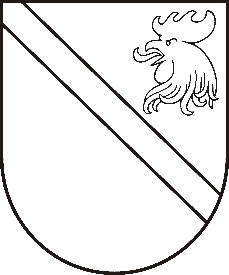 Reģ. Nr. 90000054572Saieta laukums 1, Madona, Madonas novads, LV-4801 t. 64860090, fakss 64860079, e-pasts: dome@madona.lv ___________________________________________________________________________MADONAS NOVADA PAŠVALDĪBAS DOMESLĒMUMSMadonā2018.gada 31.maijā								Nr.201									(protokols Nr.9, 6.p.)Par zemes gabala ar kadastra apzīmējumu 7062 009 0141 Kalsnavas pagastā, Madonas novadā, robežu shēmas precizēšanuMadonas novada Kalsnavas pagasta pārvalde ir uzsākusi pasākumus, lai sakārtotu Madonas novada pašvaldības īpašuma tiesības uz Madonas novada pašvaldības tiesiskajā valdījumā esošo zemes vienību, ar kadastra apzīmējumu 7062 009 0141, kas saskaņā ar 2009.gada 26.marta Kalsnavas pagasta padomes lēmumu “Pašvaldības lēmums par zemes lietošanas tiesību izbeigšanu” un 2009.gada 29.decembra Madonas novada, pašvaldības lēmumu 56.2. (protokols Nr.17) “Par neapbūvētas lauku apvidus zemes piekritību Madonas novada pašvaldībai Kalsnavas pagastā par kurām noslēgti zemes nomas līgumi” Kalsnavas pagasta pārvalde, veicot Madonas novada pašvaldībai piekritīgās zemes vienības “Robežnieki” ar kadastra apzīmējumu 7062 009 0141, kadastrālo uzmērīšanu, tika konstatēts, ka robežojošās zemes vienības robežu plāns neatbilst attiecībā uz uzmērāmo zemes vienību pieņemtā lēmuma “Par zemes piekritību pašvaldībai” grafiskajam pielikumam.Pamatojoties uz likuma „Par pašvaldībām” 21.panta 27.punktu, Ministru kabineta 2011.gada 27.decembra noteikumu Nr.1019 “Zemes kadastrālās uzmērīšanas noteikumi” 281.1 2. apakšpunktu, kurš nosaka, ka, ja mērnieks, veicot pirmreizējo zemes kadastrālo uzmērīšanu, konstatē, ka robežojošās zemes vienības zemes robežu plāns neatbilst attiecībā uz uzmērāmo zemes vienību pieņemtā lēmuma par īpašuma tiesību atjaunošanu vai zemes piešķiršanu lietošanā grafiskajam pielikumam, bet starp kadastrālajā uzmērīšanā iesaistītajām personām nepastāv strīds par robežu novietojumu, mērnieks sagatavo precizētu grafisko pielikumu un izsniedz to zemes lietotājam iesniegšanai pašvaldībā apstiprināšanai. Noklausījusies Kalsnavas pagasta pārvaldes vadītāja A.Mūrmaņa sniegto informāciju, atklāti balsojot: PAR – 13 (Zigfrīds Gora, Ivars Miķelsons, Andrejs Ceļapīters, Artūrs Čačka, Antra Gotlaufa, Artūrs Grandāns, Gunārs Ikaunieks, Valda Kļaviņa, Andris Sakne, Rihards Saulītis, Aleksandrs Šrubs, Gatis Teilis, Kaspars Udrass), PRET – NAV,  ATTURAS – NAV, Madonas novada pašvaldības dome  NOLEMJ:Apstiprināt nekustamajā īpašumā “Robežnieki” Kalsnavas pagastā, Madonas novadā, kadastra numurs 7062 006 0014 ietilpstošās zemes vienības ar kadastra apzīmējumu 7062 009 0141 2009.gada 29.decembra Madonas novada, pašvaldības lēmumu 56.2. (protokols Nr.17) “Par neapbūvētas lauku apvidus zemes piekritību Madonas novada pašvaldībai Kalsnavas pagastā par kurām noslēgti zemes nomas līgumi”, precizētu grafisko pielikumu (1.pielikums), kas ir šī lēmuma neatņemama sastāvdaļa.Saskaņā ar Administratīvā procesa likuma 188.panta pirmo daļu, lēmumu var pārsūdzēt viena mēneša laikā no lēmuma spēkā stāšanās dienas Administratīvajā rajona tiesā.Saskaņā ar Administratīvā procesa likuma 70.panta pirmo daļu, lēmums stājas spēkā ar brīdi, kad tas paziņots adresātam.Domes priekšsēdētāja vietnieks					Z.Gora